Introduction to Health Information Technology:  A Guide for Entry Level Healthcare ProfessionalsStudent HandoutModule 3:Electronic Health Record DocumentationAcknowledgementsThis curriculum was developed with grant funding from The Healthcare Workforce Transformation Fund through the Commonwealth of Massachusetts, Executive office of Labor and Workforce Development.  The grant project was administered by Commonwealth Corporation and The Massachusetts eHealth Institute.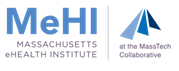 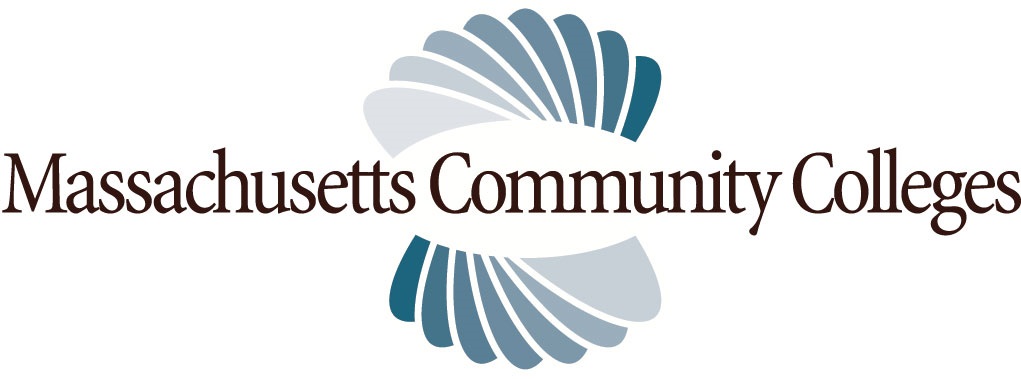 Module 3:Electronic Health Record DocumentationSyllabusElectronic Communication of Health Information DefinitionLegal CommunicationBarriers to CommunicationSubjective and Objective Documentation Objective – facts & signsSubjective – quotes & symptomsCommunication and DocumentationVerbalNon-verbalUsing the sensesPlan of Care Documentation in EHRPatient CenteredIndividualized Directed CareContinuity of CareCommunication of CareCritical EHR Documentation and Reporting Incident ReportingDocumentation BasicsComputers & AccessoriesSoftware & ProgramsEntering DocumentationText BoxText FieldsDrop Down MenuRadio ButtonList BoxCheck BoxCompleting DocumentationSaving InformationIncreased Safety with EHR DocumentationIdentifying abnormal valuesAlertsEHR Best PracticeReal Time DocumentationClear, Truthful, SuccinctUser/Documenter Identity Privacy & SecurityNot Documented Not DoneModule 3: Electronic Health Record DocumentationGlossary of TermsBest Practice: The most up-to-date statistically proven methods to administer the best care possible.Critical Documentation & Reporting: The documentation and reporting of information that can be harmful or life threatening.Decision Support: Information that helps to determine the best option. Documentation: Material that provides official information or evidence that serves as a record. Incident Report: A detailed account of a patient care related issue that is used by healthcare organizations to improve patient care. Incident Reports are NOT part of the patient’s medical record or EHR. Legal Communication: The documentation of factual, objective information that is timed, dated, and signed.Objective Documentation: Facts or observations that are written or entered into a computer to communicate information.  Plan of Care: A holistic approach to caring for patients that includes the assessment and evaluation of specific treatments and activities with the goal of improving health and wellness. Subjective Documentation: Direct quotes or symptoms that are written or entered into a computer to communicate information.Transition of Care Document: An electronic document containing patient information that can be easily shared among care providers in order to communicate the most up-to-date patient related facts..Module 3: Electronic Health Record DocumentationExam 1. The benefits of electronic healthcare documentation include: The elimination of handwriting discrepancies Providing better organization of information  Decision support for ordering medications and treatments Data collection to help identify best practices All of the above	2. Important components of legal communication are:FictionOpinionTimed, Dated and SignedAll of the above3. Barriers to communication include:LanguageTechnical jargonCultureAll of the above4. True or False: Subjective documentation is a direct quote; Objective documentation is observed   fact. 5. Information that is critical to report immediately includes all EXCEPT:Patient reports having chest painNoticing symptom of shortness of breathAte all of breakfastFalls 6. Various types of computer documentation are dependent upon: Type of computer used Software / ProgramUser permissions All of the above7. Some computer charting entries include:Text boxes and text fieldsCheck boxes and radio buttonsDrop down menusSave iconsAll of the above8. EHRs contribute to safer patient care by:Alerting caregivers to abnormal vital signs and lab valuesReminding caregivers when treatments are due or past dueProviding decision support for best practiceAll of the above9. Best practice includes:Leaving yourself logged onto the computer for convenienceSaving documentation for the end of the shiftLetting someone use your username and password because they forgot theirsDocumenting opinionsNone of the above 10. True or False:If it was not documented, it was not done means that there is no proof that care was given.